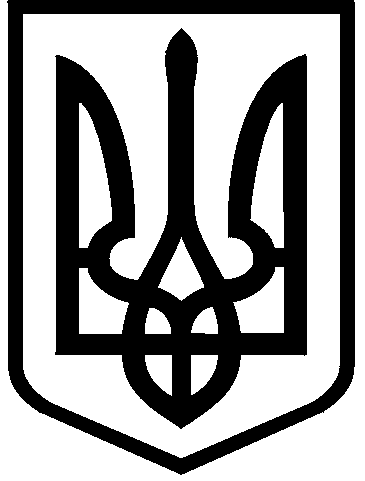 КИЇВСЬКА МІСЬКА РАДАVIII СКЛИКАННЯПОСТІЙНА КОМІСІЯ З ПИТАНЬ ЕКОЛОГІЧНОЇ ПОЛІТИКИ. Київ, вул. Хрещатик, 36  к.1005/1                         	тел.:(044)202-70-76, тел./факс:(044)202-72-31 Проєктм. Київ,вул. Хрещатик, 36, 10-й поверх, каб. 101711.12.2019 (середа) о 14.00Порядок деннийзасідання постійної комісії Київської міської ради з питань екологічної політики від 11.12.2019 № 21/95Заслуховування звіту заступника голови Київської міської державної адміністрації Пантелеєва П.О. про стан виконання плану заходів, спрямованих на реалізацію електронній петиції № 376 «Визнати долину русла річки Либідь зоною екологічного лиха та розпочати вживання невідкладних заходів із відновлення екосистеми річки Либідь та навколишньої території!».Доповідачі: Заступник голови Київської міської державної адміністрації – Пантелеєв Петро Олександрович;Начальник Управління екології та природних ресурсів виконавчого органу Київської міської ради (Київської міської державної адміністрації) – Мальований Андрій Миколайович;Автор петиції - Пузань Антон Вікторович.Про розгляд проекту рішення Київської міської ради «Про порушення перед Головою Верховної Ради України клопотання про нагородження Грамотою Верховної Ради України Ковшуна Євгена Миколайовича», (доручення заступника міського голови – секретаря Київської міської ради від 27.11.2019 №08/231-3580/ПР).Доповідачі: Начальник Управління екології та природних ресурсів виконавчого органу Київської міської ради (Київської міської державної адміністрації) – Мальований Андрій Миколайович.Про розгляд листа КО «Київзеленбуд» від 06.11.2019 № 226-5310 (вх. від 06.11.2019 № 288/194) щодо виділення додаткових коштів на забезпечення діяльності районних комунальних підприємств на 2020 рік.Доповідачі: В.о. генерального директора КО «Київзеленбуд» – Король Олексій Валентинович;Начальник Управління екології та природних ресурсів виконавчого органу Київської міської ради (Київської міської державної адміністрації) – Мальований Андрій Миколайович.Про розгляд листа КО «Київзеленбуд» від 20.11.2019 № 226-5596 (вх. від 20.11.2019 №08/27230) щодо розміщення майданчика для паркування транспортних засобів на вул. Вифліємській, навпроти буд. № 4 та внесення змін до рішення Київської міської ради від 23.06.2011 № 242/5629 «Про встановлення місцевих податків і зборів у м. Києві». Доповідачі: В.о. генерального директора КО «Київзеленбуд» – Король Олексій Валентинович;Начальник Управління екології та природних ресурсів виконавчого органу Київської міської ради (Київської міської державної адміністрації) – Мальований Андрій Миколайович;Директор Департаменту земельних ресурсів виконавчого органу Київської міської ради (Київської міської державної адміністрації) – Оленич Петро Сергійович;В.о. директора Департаменту транспортної інфраструктури виконавчого органу Київської міської ради (Київської міської державної адміністрації) – Шпильовий Іван Федорович.Про розгляд звернення громадської організації «МІЙ КИЇВ» (вх. від 25.11.2019 №08/27630) стосовно збереження території Труханового острова, на якій планується реалізація проектів «Облаштування воднолижного комплексу для активного відпочинку з об’єктами спортивно-рекреаційного призначення на території Труханового острова» та «Облаштування музейної експозиції історії Труханового острова з супутньою інфраструктурою на території Труханового острова». Доповідачі: Голова громадської організації «МІЙ КИЇВ» – Меншиков Олександр Миколайович;Начальник Управління екології та природних ресурсів виконавчого органу Київської міської ради (Київської міської державної адміністрації) – Мальований Андрій Миколайович;Директор Департаменту земельних ресурсів виконавчого органу Київської міської ради (Київської міської державної адміністрації) – Оленич Петро Сергійович;Директор Департаменту економіки та інвестицій виконавчого органу Київської міської ради (Київської міської державної адміністрації) – Мельник Наталія Олегівна; В.о. генерального директора КО «Київзеленбуд» – Король Олексій Валентинович;Директор Комунального підприємства по утриманню зелених насаджень Дніпровського району м. Києва – Ковшун Євген Миколайович.Про розгляд звернення депутата Київської міської ради 
Паладія С.В. (вх. від 31.10.2019 № 288/186) щодо розгляду листа Назаренка Ю.Б. про створення охоронних зон навколо парку «Партизанська слава» у Дарницькому районі м. Києва.Доповідачі: Депутат Київської міської ради – Паладій Сергій Володимирович;Начальник Управління екології та природних ресурсів виконавчого органу Київської міської ради (Київської міської державної адміністрації) – Мальований Андрій Миколайович; Автор звернення – Назаренко Юрій Борисович.Про розгляд ініціативи депутата Київської міської ради Мірошниченка І.М. (вх. від 01.11.2019 №08/25210) стосовно створення скверу на земельній ділянці, що розташована в межах вул. Ревуцького та 
вул. Здолбунівської у Дарницькому районі м. Києва.Доповідачі: Депутат Київської міської ради – Мірошниченко Ігор Михайлович;Директор Департаменту земельних ресурсів виконавчого органу Київської міської ради (Київської міської державної адміністрації) – Оленич Петро Сергійович;Директор Департаменту містобудування та архітектури виконавчого органу Київської міської ради (Київської міської державної адміністрації) – Свистунов Олександр Вікторович;В.о. генерального директора КО «Київзеленбуд» – Король Олексій Валентинович.Про розгляд ініціативи депутата Київської міської ради 
Назаренка В.Е. (вх. від 25.11.2019 №08/27637) стосовно створення скверу на земельній ділянці, яка розташована на вул. Вадима Гетьмана, 27 у Солом’янському районі м. Києва.Доповідачі: Депутат Київської міської ради – Назаренко Володимир Едуардович;Директор Департаменту земельних ресурсів виконавчого органу Київської міської ради (Київської міської державної адміністрації) – Оленич Петро Сергійович;Директор Департаменту містобудування та архітектури виконавчого органу Київської міської ради (Київської міської державної адміністрації) – Свистунов Олександр Вікторович;В.о. генерального директора КО «Київзеленбуд» – Король Олексій Валентинович.Про розгляд проекту рішення Київської міської ради «Про надання Київському комунальному об’єднанню зеленого будівництва та експлуатації зелених насаджень міста «Київзеленбуд» дозволу на розроблення проекту землеустрою щодо відведення в постійне користування земельної ділянки для утримання та благоустрою зелених зон і зелених насаджень та обслуговування скверу на просп. Лісовому, 4-а у Деснянському районі міста Києва» (справа 512501177), (доручення заступника міського голови – секретаря Київської міської ради від 22.11.2019 №08/231-3565/ПР).Доповідачі: Директор Департаменту земельних ресурсів виконавчого органу Київської міської ради (Київської міської державної адміністрації) – Оленич Петро Сергійович;Директор Департаменту містобудування та архітектури виконавчого органу Київської міської ради (Київської міської державної адміністрації) – Свистунов Олександр Вікторович;В.о. генерального директора КО «Київзеленбуд» – Король Олексій Валентинович.Про розгляд проекту рішення Київської міської ради «Про надання Київському комунальному об'єднанню зеленого будівництва та експлуатації зелених насаджень міста "Київзеленбуд" дозволу на розроблення проекту землеустрою щодо відведення земельної ділянки у постійне користування для обслуговування та експлуатації зелених насаджень загального користування (скверу) на вул. Ревуцького, 10/2, вул. Анни Ахматової, 2-а у Дарницькому районі міста Києва» (справа 555301675), (доручення заступника міського голови – секретаря Київської міської ради від 22.11.2019 №08/231-3564/ПР).Доповідачі: Директор Департаменту земельних ресурсів виконавчого органу Київської міської ради (Київської міської державної адміністрації) – Оленич Петро Сергійович;Директор Департаменту містобудування та архітектури виконавчого органу Київської міської ради (Київської міської державної адміністрації) – Свистунов Олександр Вікторович;В.о. генерального директора КО «Київзеленбуд» – Король Олексій Валентинович.Про розгляд проекту рішення Київської міської ради «Про надання Київському комунальному об’єднанню зеленого будівництва та експлуатації зелених насаджень міста "Київзеленбуд" дозволу на розроблення проекту землеустрою щодо відведення у постійне користування земельної ділянки для обслуговування, утримання та експлуатації зелених насаджень на вул. Олександра Кошиця, 7, 7-а у Дарницькому районі міста Києва» (справа 201210483), (доручення заступника міського голови – секретаря Київської міської ради від 22.11.2019 №08/231-3566/ПР).Доповідачі: Директор Департаменту земельних ресурсів виконавчого органу Київської міської ради (Київської міської державної адміністрації) – Оленич Петро Сергійович;Директор Департаменту містобудування та архітектури виконавчого органу Київської міської ради (Київської міської державної адміністрації) – Свистунов Олександр Вікторович;В.о. генерального директора КО «Київзеленбуд» – Король Олексій Валентинович.Про розгляд проекту рішення Київської міської ради «Про надання Київському комунальному об'єднанню зеленого будівництва та експлуатації зелених насаджень міста «Київзеленбуд» дозволу на розроблення проекту землеустрою щодо відведення земельної ділянки у постійне користування для експлуатації та обслуговування зелених насаджень загального користування вздовж вул. Столєтова у Голосiївському районі міста Києва» (справа 668080138), (доручення заступника міського голови – секретаря Київської міської ради від 14.11.2019 №08/231-3313/ПР).Доповідачі: Директор Департаменту земельних ресурсів виконавчого органу Київської міської ради (Київської міської державної адміністрації) – Оленич Петро Сергійович;Директор Департаменту містобудування та архітектури виконавчого органу Київської міської ради (Київської міської державної адміністрації) – Свистунов Олександр Вікторович;В.о. генерального директора КО «Київзеленбуд» – Король Олексій Валентинович.Про розгляд проекту рішення Київської міської ради «Про надання Київському комунальному об’єднанню зеленого будівництва та експлуатації зелених насаджень міста "Київзеленбуд" дозволу на розроблення проекту землеустрою щодо відведення у постійне користування земельної ділянки для обслуговування, утримання та експлуатації зелених насаджень на 
вул. Тростянецькій, 2, вул. Ревуцького, 25, 27, 29, вул. Архітектора Вербицького, 4,  4-а, 6-а, 8-а у Дарницькому районі міста Києва» (справа 569501675), (доручення заступника міського голови – секретаря Київської міської ради від 25.11.2019 №08/231-3575/ПР).Доповідачі: Директор Департаменту земельних ресурсів виконавчого органу Київської міської ради (Київської міської державної адміністрації) – Оленич Петро Сергійович;Директор Департаменту містобудування та архітектури виконавчого органу Київської міської ради (Київської міської державної адміністрації) – Свистунов Олександр Вікторович;В.о. генерального директора КО «Київзеленбуд» – Король Олексій Валентинович.Про розгляд проекту рішення Київської міської ради «Про надання Київському комунальному об'єднанню зеленого будівництва та експлуатації зелених насаджень міста "Київзеленбуд" дозволу на розроблення проекту землеустрою щодо відведення земельної ділянки у постійне користування для обслуговування та експлуатації зелених насаджень загального користування (скверу) на вул. Вишняківській, 8-а у Дарницькому районі міста Києва» (справа 330170829), (доручення заступника міського голови – секретаря Київської міської ради від 21.11.2019 №08/231-3520/ПР).Доповідачі: Директор Департаменту земельних ресурсів виконавчого органу Київської міської ради (Київської міської державної адміністрації) – Оленич Петро Сергійович;Директор Департаменту містобудування та архітектури виконавчого органу Київської міської ради (Київської міської державної адміністрації) – Свистунов Олександр Вікторович;В.о. генерального директора КО «Київзеленбуд» – Король Олексій Валентинович.Про розгляд проекту рішення Київської міської ради «Про надання Київському комунальному об'єднанню зеленого будівництва та експлуатації зелених насаджень міста "Київзеленбуд" дозволу на розроблення проекту землеустрою щодо відведення у постійне користування земельної ділянки для обслуговування та експлуатації зелених насаджень загального користування біля будинків № 5, 5-а та №7 на бульв. Лесі Українки у Печерському районі міста Києва» (справа 435011068), (доручення заступника міського голови – секретаря Київської міської ради від 21.11.2019 №08/231-3521/ПР).Доповідачі: Директор Департаменту земельних ресурсів виконавчого органу Київської міської ради (Київської міської державної адміністрації) – Оленич Петро Сергійович;Директор Департаменту містобудування та архітектури виконавчого органу Київської міської ради (Київської міської державної адміністрації) – Свистунов Олександр Вікторович;В.о. генерального директора КО «Київзеленбуд» – Король Олексій Валентинович.Про розгляд проекту рішення Київської міської ради «Про надання Київському комунальному об'єднанню зеленого будівництва та експлуатації зелених насаджень міста «Київзеленбуд» дозволу на розроблення проекту землеустрою щодо відведення земельної ділянки у постійне користування для обслуговування та експлуатації зелених насаджень загального користування (скверу) на просп. Академіка Палладіна у Святошинському районі міста Києва» (справа 603730164), (доручення заступника міського голови – секретаря Київської міської ради від 21.11.2019 №08/231-3522/ПР).Доповідачі: Директор Департаменту земельних ресурсів виконавчого органу Київської міської ради (Київської міської державної адміністрації) – Оленич Петро Сергійович;Директор Департаменту містобудування та архітектури виконавчого органу Київської міської ради (Київської міської державної адміністрації) – Свистунов Олександр Вікторович;В.о. генерального директора КО «Київзеленбуд» – Король Олексій Валентинович.Про розгляд проекту рішення Київської міської ради «Про надання Київському комунальному об'єднанню зеленого будівництва та експлуатації зелених насаджень міста "Київзеленбуд" дозволу на розроблення проекту землеустрою щодо відведення у постійне користування земельної ділянки для обслуговування та експлуатації зелених насаджень загального користування на бульварі Лесі Українки між будинками 11, 13 та 15 у Печерському районі міста Києва» (справа 574101260), (доручення заступника міського голови – секретаря Київської міської ради від 20.11.2019 №08/231-3488/ПР).Доповідачі: Директор Департаменту земельних ресурсів виконавчого органу Київської міської ради (Київської міської державної адміністрації) – Оленич Петро Сергійович;Директор Департаменту містобудування та архітектури виконавчого органу Київської міської ради (Київської міської державної адміністрації) – Свистунов Олександр Вікторович;В.о. генерального директора КО «Київзеленбуд» – Король Олексій Валентинович.Про розгляд проекту рішення Київської міської ради «Про надання дозволу на розроблення проекту землеустрою щодо відведення земельних ділянок відкритому акціонерному товариству «Київенергоремонт» на Парковій дорозі, 12 у Дніпровському районі м. Києва для експлуатації та обслуговування існуючих будинків та споруд відпочинку», К-23076 (доручення заступника міського голови – секретаря Київської міської ради від 07.04.2016 №08/231-1704/ПР).Доповідачі: Директор Департаменту земельних ресурсів виконавчого органу Київської міської ради (Київської міської державної адміністрації) – Оленич Петро Сергійович;Директор Департаменту містобудування та архітектури виконавчого органу Київської міської ради (Київської міської державної адміністрації) – Свистунов Олександр Вікторович;В.о. генерального директора КО «Київзеленбуд» – Король Олексій Валентинович. Про розгляд проекту рішення Київської міської ради «Про поновлення товариству з обмеженою відповідальністю «Рибальський рай» договору оренди земельної ділянки для експлуатації та обслуговування будівель і споруд майнового комплексу та ставків для здійснення рибогосподарської діяльності із розведення цінних порід риб з організацією любительського лову риби від 13 липня 2007 року № 78-6-00446 та внесення змін до нього», (450052438) А-20979, (доручення заступника міського голови – секретаря Київської міської ради від 08.10.2019 №08/231-3054/ПР).Доповідачі: Директор Департаменту земельних ресурсів виконавчого органу Київської міської ради (Київської міської державної адміністрації) – Оленич Петро Сергійович;Директор Департаменту містобудування та архітектури виконавчого органу Київської міської ради (Київської міської державної адміністрації) – Свистунов Олександр Вікторович;В.о. генерального директора КО «Київзеленбуд» – Король Олексій Валентинович.Про розгляд проекту рішення Київської міської ради «Про поновлення товариству з обмеженою відповідальністю «Рибальський рай» договору оренди земельної ділянки для експлуатації та обслуговування будівель і споруд майнового комплексу та ставків для здійснення рибогосподарської діяльності із розведення цінних порід риб з організацією любительського лову риби від 13 липня 2007 року № 78-6-00447 та внесення змін до нього», (504405005) А-20974, (доручення заступника міського голови – секретаря Київської міської ради від 10.10.2019 №08/231-3065/ПР).Доповідачі: Директор Департаменту земельних ресурсів виконавчого органу Київської міської ради (Київської міської державної адміністрації) – Оленич Петро Сергійович;Директор Департаменту містобудування та архітектури виконавчого органу Київської міської ради (Київської міської державної адміністрації) – Свистунов Олександр Вікторович;В.о. генерального директора КО «Київзеленбуд» – Король Олексій Валентинович.	Голова комісії							Костянтин Яловий